Publicado en Madrid el 20/12/2019 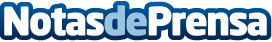 Beatriz Magro, cofundadora de Komvida, distinguida en el ranking CHOISEUL de líderes españoles del futuroLa emprendedora extremeña se incluye entre los 100 jóvenes talentos del país que están demostrando su excelencia empresarial y profesionalDatos de contacto:KomvidaNo disponibleNota de prensa publicada en: https://www.notasdeprensa.es/beatriz-magro-cofundadora-de-komvida Categorias: Nutrición Comunicación Emprendedores http://www.notasdeprensa.es